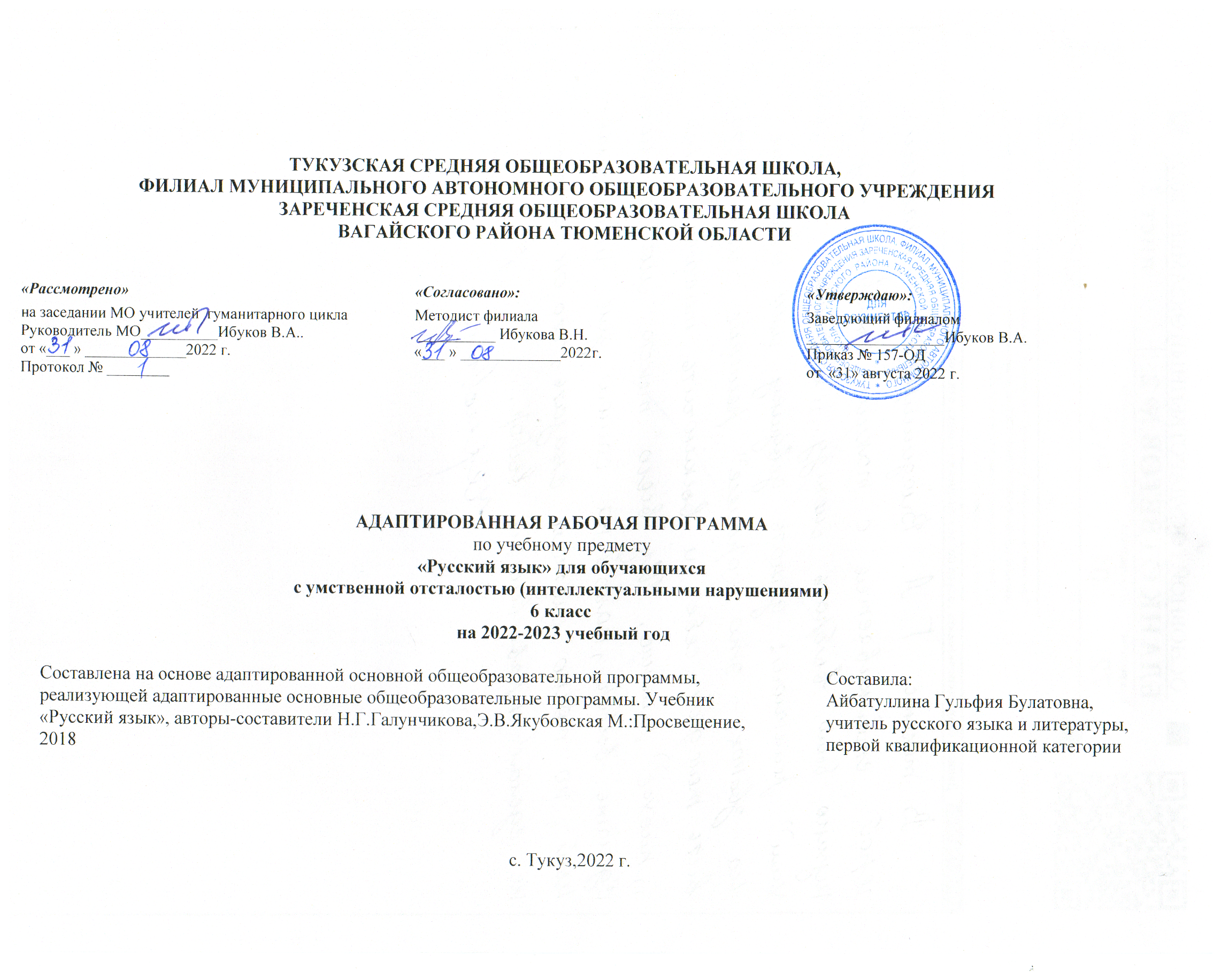 Пояснительная записка        Рабочая  программа по русскому языку VIII вида  для 6  класса составлена на основе:- Федерального закона РФ «Об образовании» от 29.12.12 №273,приказ №41-4ст.79 ФЗ- Программа для специальных (коррекционных) общеобразовательных учреждений VIII вида для 5-9 классов под ред. В.В.Воронковой. – Москва, 2012 год.- Учебного плана МАОУ зареченская СОШ, филиал Тукузская СОШ на 2022-2023 учебный год.        Для реализации данной программы используется учебник  Н. Г. Галунчикова, Э. В. Якубовская. Русский язык.  Учебник для 6 класса специальных (коррекционных)  образовательных учреждений VIII вида. Москва. Просвещение, 2011г.Цели обучения:Развитие речи, мышления, воображения обучающихся, развитие способности выбирать средства языка в соответствии с условиями общения.Усвоение основ знаний из области фонетики, грамматики (морфология, синтаксис), лексики (словарный состав языка), морфемики (состав слова).Овладение умениями участвовать в диалоге, составлять несложные монологические высказывания.Задачи обучения:Овладение речевой  деятельностью в разных её видах: чтение, говорение, письмо, слушание.Формирование орфографических и пунктационных навыков, речевых умений, обеспечивающих восприятие, воспроизведение и создание высказываний в устной и письменной форме.Обогащение словарного запаса, умение пользоваться словарями.Коррекция устной и письменной речи, мышления, памяти, восприятия.Общая характеристика учебного предмета           Программа учитывает особенности познавательной деятельности детей, обучающихся по программе 8 вида. Данная программа составлена на основе федерального компонента, что соответствует школьному.  Она направлена на разностороннее развитие личности учащихся, способствует их умственному развитию, обеспечивают гражданское, нравственное, эстетическое воспитание. Программа содержит материал, помогающий учащимся достичь того уровня общеобразовательных знаний и умений, который необходим им для социальной адаптации.           Содержание обучения по предметам имеет практическую направленность. В программе принцип коррекционной направленности обучения является ведущим. В ней конкретизированы пути и средства исправления недостатков общего речевого развития и нравственного воспитания детей, обучающихся по программе 8 вида в процессе овладения учебным предметом. Особое внимание обращено на коррекцию имеющихся у отдельных учащихся специфических нарушений, на коррекцию всей личности в целом.Владение родным языком, умение общаться, добиваться успеха в процессе коммуникации являются теми характеристиками личности, которые во многом определяют достижения человека практически во всех областях жизни, способствуют его социальной адаптации к изменяющимся условиям современного мира.           В системе школьного образования учебный предмет «Русский язык» занимает особое место: является не только объектом изучения, но и средством обучения. Как средство познания действительности русский язык обеспечивает развитие интеллектуальных и творческих способностей ребенка, развивает его абстрактное мышление, память и воображение, формирует навыки самостоятельной учебной деятельности, самообразования и самореализации личности. Будучи формой хранения и усвоения различных знаний, русский язык неразрывно связан со всеми школьными предметами и влияет на качество усвоения всех других школьных предметов, а в перспективе способствует овладению будущей профессией.          Содержание обучения русскому языку отобрано и структурировано на основе компетентностного подхода. В соответствии с этим в VI  классе формируются и развиваются коммуникативная, языковая, лингвистическая (языковедческая) и культуроведческая компетенции.Коммуникативная компетенция – овладение всеми видами речевой деятельности и основами культуры устной и письменной речи, базовыми умениями и навыками использования языка в жизненно важных для данного возраста сферах и ситуациях общения.         Языковая и лингвистическая (языковедческая) компетенции – освоение необходимых знаний о языке как знаковой системе и общественном явлении, его устройстве, развитии и функционировании; овладение основными нормами русского литературного языка; обогащение словарного запаса и грамматического строя речи учащихся; формирование способности к анализу и оценке языковых явлений и фактов, необходимых знаний о лингвистике как науке и ученых-русистах; умение пользоваться различными лингвистическими словарями.          Культуроведческая компетенция – осознание языка как формы выражения национальной культуры, взаимосвязи языка и истории народа, национально-культурной специфики русского языка, владение нормами русского речевого этикета, культурой межнационального общения. Обучение учащихся, обучающихся по программе 8 вида, носит воспитывающий характер. Аномальное состояние ребенка затрудняет решение задач воспитания, но не снимает их. При отборе программного учебного материала учтена необходимость формирования таких черт характера  и всей личности в целом, которые помогут выпускникам стать полезными членами общества. Данная рабочая программа составлена  на основе общегосударственной программы под редакцией В.В. Воронкова  на один учебный год.Описание места учебного предмета в учебном плане        Программа рассчитана на 136 часов, 4 часа в неделю, в том числе количество часов для проведения самостоятельных и контрольных работ.Описание ценностных ориентиров содержания учебного предметаКурс русского языка для 6 класса направлен на совершенствование речевой деятельности учащихся на основе овладения знаниями об устройстве русского языка и особенностях его употребления в разных условиях общения, на базе усвоения основных норм русского литературного языка, речевого этикета. Содержание обучения ориентировано на развитие личности ученика, воспитание культурного человека, владеющего нормами литературного языка, способного свободно выражать свои мысли и чувства в устной и письменной форме, соблюдать этические нормы общения. Рабочая программа предусматривает формирование таких жизненно важных умений, как различные виды чтения, информационная переработка текстов, поиск информации в различных источниках, а также способность передавать ее в соответствии с условиями общения.Доминирующей идеей курса является интенсивное речевое и интеллектуальное развитие учащихся. Русский язык представлен в программе перечнем не только тех дидактических единиц, которые отражают устройство языка, но и тех, которые обеспечивают речевую деятельность. Каждый тематический блок программы включает перечень лингвистических понятий, обозначающих языковые и речевые явления, указывает на особенности функционирования этих явлений и называет основные виды учебной деятельности, которые отрабатываются в процессе изучения данных понятий. Таким образом, программа создает условия для реализации деятельностного подхода к изучению русского языка в школе.Личностные, метапредметные и предметные результаты освоения предметаЛичностные: включают готовность и способность обучающихся к саморазвитию и личностному самоопределению, сформированность их мотивации к обучению и целенаправленной познавательной деятельности, толерантное сознание и поведение в поликультурном мире, готовность и способность вести диалог с другими людьми, достигать в нём взаимопонимания, находить общие цели и сотрудничать для их достижения;навыки сотрудничества со сверстниками, детьми младшего возраста, взрослыми в образовательной, общественно полезной, учебно-исследовательской, проектной и других видах деятельности; нравственное сознание и поведение на основе усвоения общечеловеческих ценностей;Метапредметные отражают: 1) умение самостоятельно определять цели деятельности и составлять планы деятельности; самостоятельно осуществлять, контролировать и корректировать деятельность; использовать все возможные ресурсы для достижения поставленных целей и реализации планов деятельности; выбирать успешные стратегии в различных ситуациях;2) умение продуктивно общаться и взаимодействовать в процессе совместной деятельности, учитывать позиции других участников деятельности, эффективно разрешать конфликты;3) владение навыками познавательной, учебно-исследовательской и проектной деятельности, навыками разрешения проблем; способность и готовность к самостоятельному поиску методов решения практических задач, применению различных методов познания;4) готовность и способность к самостоятельной информационно-познавательной деятельности, включая умение ориентироваться в различных источниках информации, критически оценивать и интерпретировать информацию, получаемую из различных источников;Предметные:Ученик научится:владеть навыками работы с учебной книгой, словарями и другими информационными источниками, включая СМИ и ресурсы Интернета;владеть навыками различных видов чтения (изучающим, ознакомительным, просмотровым) и информационной переработки прочитанного материала;владеть различными видами аудирования (с полным пониманием, с пониманием основного содержания, с выборочным извлечением информации) и информационной переработки текстов различных функциональных разновидностей языка;адекватно понимать, интерпретировать и комментировать тексты различных функционально-смысловых типов речи (повествование, описание, рассуждение) и функциональных разновидностей языка;участвовать в диалогическом и полилогическом общении, создавать устные монологические высказывания разной коммуникативной направленности в зависимости от целей, сферы и ситуации общения с соблюдением норм современного русского литературного языка и речевого этикета;создавать и редактировать письменные тексты разных стилей и жанров с соблюдением норм современного русского литературного языка и речевого этикета;анализировать текст с точки зрения его темы, цели, основной мысли, основной и дополнительной информации, принадлежности к функционально-смысловому типу речи и функциональной разновидности языка;использовать знание алфавита при поиске информации;различать значимые и незначимые единицы языка;проводить фонетический и орфоэпический анализ слова;классифицировать и группировать звуки речи по заданным признакам, слова по заданным параметрам их звукового состава;членить слова на слоги и правильно их переносить;определять место ударного слога, наблюдать за перемещением ударения при изменении формы слова, употреблять в речи слова и их формы в соответствии с акцентологическими нормами;опознавать морфемы и членить слова на морфемы на основе смыслового, грамматического и словообразовательного анализа; характеризовать морфемный состав слова, уточнять лексическое значение слова с опорой на его морфемный состав;проводить морфемный и словообразовательный анализ слов;проводить лексический анализ слова;опознавать лексические средства выразительности и основные виды тропов (метафора, эпитет, сравнение, гипербола, олицетворение);опознавать самостоятельные части речи и их формы, а также служебные части речи и междометия;проводить морфологический анализ слова;применять знания и умения по морфемике и словообразованию при проведении морфологического анализа слов;опознавать основные единицы синтаксиса (словосочетание, предложение, текст);анализировать различные виды словосочетаний и предложений с точки зрения их структурно-смысловой организации и функциональных особенностей;находить грамматическую основу предложения;распознавать главные и второстепенные члены предложения;опознавать предложения простые и сложные, предложения осложненной структуры;проводить синтаксический анализ словосочетания и предложения;соблюдать основные языковые нормы в устной и письменной речи;опираться на фонетический, морфемный, словообразовательный и морфологический анализ в практике правописания ;опираться на грамматико-интонационный анализ при объяснении расстановки знаков препинания в предложении;•использовать орфографические словари.Ученик получит возможность научиться:анализировать речевые высказывания с точки зрения их соответствия ситуации общения и успешности в достижении прогнозируемого результата; понимать основные причины коммуникативных неудач и уметь объяснять их;оценивать собственную и чужую речь с точки зрения точного, уместного и выразительного словоупотребления;опознавать различные выразительные средства языка;писать конспект, отзыв, тезисы, рефераты, доклады, доверенности и другие жанры;осознанно использовать речевые средства в соответствии с задачей коммуникации для выражения своих чувств, мыслей и потребностей; планирования и регуляции своей деятельности;участвовать в разных видах обсуждения, формулировать собственную позицию и аргументировать ее , привлекая сведения из жизненного и читательского опыта;характеризовать словообразовательные цепочки и словообразовательные гнезда;использовать этимологические данные для объяснения правописания и лексического значения слова;самостоятельно определять цели своего обучения, ставить и формулировать для себя новые задачи в учебе и познавательной деятельности, развивать мотивы и интересы своей познавательной деятельности;самостоятельно планировать пути достижения целей, в том числе альтернативные, осознанно выбирать наиболее эффективные способы решения учебных и познавательных задач.Содержание программыЗвуки и буквы. Текст (8 ч)      Повторение. Звуки гласные и согласные. Их дифференциация по наличию и отсутствию преграды.
      Ударные и безударные гласные. Написание ударных гласных в соответствии с произношением (произносим — слышим — пишем). Несоответствие звука и буквы в безударном положении (произносим — сомневаемся — решаем орфографическую задачу). Проверка безударной гласной изменением формы слова и подбором родственных слов.
      Звонкие и глухие согласные. Написания, соответствующие и не соответствующие их произношению. Правописание сомнительных согласных (произносим — сомневаемся — решаем орфографическую задачу). Проверка сомнительной согласной изменением формы слова и подбором родственных слов.
      Непроизносимые согласные. Выделение проверочного слова в однокоренных словах.
      Составление словаря с двойными согласными в корне. Размещение слов по алфавиту. Выбор слов по определенной теме, составление рассказа по опорным словам.
      Последовательное изложение темы текста. Заголовок, отражающий тему или основную мысль. Дополнение текста несколькими предложениями (2—3), развивающими основную мысль. Нахождение в тексте слов с изученными орфограммами.Обязательный минимумРазличать звуки и буквы, звуки гласные и согласные, обозначать их на письме.Обозначать мягкость согласных буквой ь.Проверять написание безударных гласных, звонких и глухих согласных путем изменения формы слова.Предложение. Текст (10 ч)      Деление текста на предложения. Распространение предложений с использованием схем, указывающих на изменение порядка слов в предложении. Выделение главных и второстепенных членов предложения. Наблюдение за средствами связи предложений в тексте: местоимения, наречия, текстовые синонимы (без называния терминов).
      Части текста: вступление, главная часть, заключение. Красная строка. Составление плана рассказа с последующим его изложением по плану. Использование в тексте однородных членов предложения.
      Чтение диалогов, содержащих различные по интонации предложения. Определение задач диалога. Составление диалогов по аналогии.Обязательный минимумСтроить простое распространенное предложение;Связно высказываться: устно, письменно (с помощью учителя);Пользоваться орфографическим словарем..Слово. ТекстСостав слова (28 часов)      Корень и однокоренные слова. Окончание, приставка, суффикс. Изменение лексического значения слова в зависимости от приставки и суффикса. Слова с суффиксами оценки (-оньк- — -еньк-, -ик, -ок, -к-, -ушк- — -юшк-, -ищ- и др.). Их употребление в речи.
      Правописание безударных гласных и сомнительных согласных в корне. Дифференциация способов проверки.
      Непроизносимые согласные.
      Слова с двойными согласными в корне и на стыке корня и суффикса (осенний, длинный). Составление словаря наиболее употребительных слов.
      Приставка и предлог.
      Правописание приставок с а и о, приставка пере-.
      Единообразное написание приставок на согласные вне зависимости от произношения (с-, в-, под-, над-, от-).
      Разделительный твердый знак (ъ) в словах с приставками.
      Тема и основная мысль текста: определение в данных парах заголовков темы или основной мысли («Лесные малыши», «Будь другом леса»). Составление короткого текста в зависимости от заданного заглавия (отражение темы или идеи).Обязательный минимумРазбирать слово по составу;Подбирать группы родственных слов (несложные случаи).Уметь выделять на письме окончание, приставку, суффикс.Отличать приставку от предлога.Знать правило правописания разделительного ъ. Оформлять деловые бумагиЧасти речи (65 часов)      Имя существительное, имя прилагательное, глагол. Их дифференциация в предложении.
      Имя существительное. (29 часов) Значение в речи.
      Наблюдение за многозначными словами. Составление с ними словосочетаний.
      Основные грамматические признаки существительного: род, число, падеж.
      Существительные собственные и нарицательные. Кавычки в именах собственных (названия книг, газет, журналов).
      Существительные с шипящей на конце. Их правописание.
      Три типа склонения имен существительных. Упражнения в выделении безударных падежных окончаний существительных. Наблюдение за единообразным написанием ударных и безударных падежных окончаний.
      Правописание безударных падежных окончаний существительных 1, 2, 3-го склонения в единственном числе. Проверка безударных окончаний каждого типа склонения способом подстановки существительного того же склонения и падежа с ударным окончанием (на родине  — на земле, на дереве  — на окне и т. д.).
      Упражнения в составлении различных словосочетаний с опорой на картинку, на заданную тему, произвольно. Постановка вопросов от главного слова к зависимому.
      Составление коротких рассказов с использованием разных средств связи: текстовых синонимов, местоимений, наречий (без терминов), существительных в различных падежах — по картинке, по предложенной ситуации и по опорным словам-существительным.
      Имя прилагательное. (22 часа)  Значение в речи.
      Дифференциация существительных и прилагательных, обозначающих цвет (красный — краснота), форму (круглый — круг), настроение (радостный — радость) и т. д.
      Составление словосочетаний с прилагательными, употребленными в переносном значении. Сопоставление прямого и переносного значения прилагательных. Упражнения в составлении предложений с подобранными словосочетаниями.
      Род имен прилагательных, его зависимость от рода существительных. Согласование прилагательных с существительными в роде.
      Родовые окончания прилагательных: ударные и безударные. Правописание прилагательных среднего рода с основой на шипящий (свежее, хорошее).
      Число имен прилагательных. Согласование прилагательных с существительными в числе.
      Распространение текста именами прилагательными. Их правильное согласование с существительными в роде и числе.
      Понятие о склонении прилагательных.
      Упражнения в постановке вопросов от существительного к прилагательному в косвенных падежах. Наблюдение за окончанием вопроса и окончанием прилагательного.
      Описание предмета: выделение признаков, характеризующих предмет или его части, выбор нужного прилагательного, использование образных средств языка (слова в переносном значении, сравнения).
      Глагол. (14 часов). Значение в речи.
      Дифференциация глаголов, существительных и прилагательных, обозначающих однотипные семантические группы (свет — светить, светлый).
      Времена глаголов (настоящее, прошедшее, будущее). Их различение по вопросам и значению. Употребление в речи глаголов различных временных категорий.
      Число глаголов. Согласование глаголов прошедшего времени с существительными в роде и числе.
      Составление словосочетаний глаголов в различных временных формах с именами существительными, отвечающими на вопросы косвенных падежей.
      Употребление глаголов в переносном значении. Включение их в текст. (Зима пришла, раскинулась по полям и лесам. Снег горит на солнце. Деревья надели белые пушистые шапки.)
      Составление рассказа по картинке с бытовым сюжетом. Правильное использование временных форм глагола.Обязательный минимумВыделять имя существительное как часть речи.Умение определять падеж существительного, прилагательного.Умение различать падежи по вопросам.Изменять сущ. по числам.Умение различать род существительных и прилагательныхУмение определять склонение существительного.Уметь определять время глагола.Составление рассказа по коллективно составленному плану, по вопросам учителя. Правила написания деловых бумаг.Предложение. Текст (10 ч)      Различение предложений в зависимости от цели высказывания: повествовательные, вопросительные, восклицательные. Правильное их интонирование. Логическое ударение в предложениях.
      Простое предложение с однородными членами. Перечисление без союзов и с одиночным союзом и. Интонация перечисления.
      Однородные члены предложения с союзами а, но. Интонация сопоставления.
      Выбор лексического материала для построения различных предложений в зависимости от речевой ситуации (говорить о деле, живо о чем-то рассказывать, что-то доказывать). Составление диалогов с речевыми задачами: хочу сообщить, хочу рассказать, хочу убедить.
      Практическое знакомство с обращением. Интонационные особенности. Культура речи при обращении. Место обращения в предложении. Знаки препинания.
      Составление коротких повествовательных текстов с последовательным, развертыванием событий или действий во времени. Использование соответствующих средств связи предложений в тексте: однажды, утром, вечером или сначала, потом, затем, наконец.
      Исправление в тексте нарушений в логике и последовательности высказывания (с помощью учителя). Нахождение в тексте речевых недочетов, вызванных неточным или неправильным употреблением слов, неоправданным повтором, нарушением границ предложений, неверным употреблением слов, связывающих одно предложение с другим.Обязательный минимумУметь находить в тексте главные и второстепенные члены предложения.Знать однородные члены предложения.Уметь расставлять знаки препинания при однородных членах предложения.Уметь составлять связный рассказ по картине с помощью учителя.Повторение (6 ч)Обязательный минимумУметь разбирать слова по составу, образовывать слова с помощью приставок и суффиксов. Подбирать группы родственных слов. Название частей речи, их значение, использование в речи; Главные и второстепенные члены предложения. Находить однородные члены предложения. Способ проверки написания гласных и согласных (путем изменения формы слова).Писать изложение по предложенному плану. Пользоваться орфографическим словарем.Связная речь (9 ч)      Свободный диктант с предварительным разбором: составление плана, выделение опорных слов, средств связи предложений. Самостоятельная запись каждой части.
      Изложение зрительно воспринимаемого текста по данному плану и опорным словам с предварительным обсуждением темы, основной мысли, средств связи предложений, подбором заголовка. Коллективная запись вступления и заключения текста, самостоятельная запись основной части.
      Изложение повествовательного текста, воспринятого на слух, по данному плану и опорным словам с предварительным обсуждением темы, основной мысли, средств связи, образных слов, подбором заглавия. Самостоятельная запись основной части текста.
      Выделение опорных слов из текста с предварительным его анализом (тема, образные слова, средства связи предложений). Озаглавливание текста (тема или основная мысль). Восстановление текста по опорным словам.
      Коллективное описание предмета с опорой на картинку или на сам предмет по данному плану. Использование изобразительных средств языка.
      Самостоятельное составление текста — описание предмета с предварительным разбором темы, языковых средств и средств связи.
      Изложение повествовательного текста по данному плану и опорным словам с предварительным анализом текста (тема, основная мысль, средства связи, изобразительные средства языка). Самостоятельное его воспроизведение.
      Коллективный рассказ на основе художественной картины бытового жанра с предварительным обсуждением темы, основной мысли, средств связи, изобразительных средств языка.
      Составление текста письма к друзьям, знакомым с элементами описания с предварительным обсуждением темы, структуры текста письма, средств связи.Обязательный минимум
      СЛОВАРЬ: антенна, апельсин, балкон, блокнот, богатство, везде, вдруг, внезапно, вокруг, впереди, вытачка, география, гербарий, гореть, горизонт, директор, договор, естествознание, женщина, интересный, календарь, кефир, командир, комбайн, компас, конфета, материал, металл, мужчина, океан, остров, перрон, печенье, пожалуйста, портрет, прекрасный, равнина, растение, сейчас, семена, середина, сметана, смородина, солдат, соседи, словно, телеграмма, теперь, фанера, хозяин, шоколад, шоссе, экспресс (53 слова).Тематическое планирование с определением основных видов деятельности учащихся8. Описание учебно-методического и материально-технического обеспечения образовательного процесса1. Основная учебно-методическая литература-  Программы специальной (коррекционной) образовательной школы VIII вида. 5-9 классы. Составитель И.М.Бгажнокова. – М.: «Просвещение», 2010 г.) - Учебник «Русский язык» для 6 класса СКОУ VIII вида. Авторы – Н.Г. Галунчикова, Э.В.Якубовская.        2. Дополнительная учебно-методическая литература.Словари:- Словарь пословиц, поговорок.- Толковый словарь С.Ожегова, Д.Ушакова, В.Даля.- Словарь антонимов.- Словарь синонимов.- Словообразовательный словарь.№ п/п№ п/пНаименование раздела и темХарактеристика деятельностиI четверть1.Повторение ( 18+2р.р.  ч.)Звуки и буквы. Текст. (8 часов)11Гласные и согласные. Их различение.Правильно произносить звуки, соотносить их с буквами, определять количество звуков и букв в слове, располагать слова в алфавитном порядке, проверять написание безударных гласных, парных согласных, писать слова с двойной согласной, проверять написание слов с непроизносимой согласной22Безударные гласные в словах.Правильно произносить звуки, соотносить их с буквами, определять количество звуков и букв в слове, располагать слова в алфавитном порядке, проверять написание безударных гласных, парных согласных, писать слова с двойной согласной, проверять написание слов с непроизносимой согласной33Сомнительные звонкие и глухие согласные в словах.Правильно произносить звуки, соотносить их с буквами, определять количество звуков и букв в слове, располагать слова в алфавитном порядке, проверять написание безударных гласных, парных согласных, писать слова с двойной согласной, проверять написание слов с непроизносимой согласной44Сомнительные гласные и согласные в словах.Правильно произносить звуки, соотносить их с буквами, определять количество звуков и букв в слове, располагать слова в алфавитном порядке, проверять написание безударных гласных, парных согласных, писать слова с двойной согласной, проверять написание слов с непроизносимой согласной55Текст. Части текста. Красная строка.Правильно произносить звуки, соотносить их с буквами, определять количество звуков и букв в слове, располагать слова в алфавитном порядке, проверять написание безударных гласных, парных согласных, писать слова с двойной согласной, проверять написание слов с непроизносимой согласной66Непроверяемые гласные и согласные в словахПравильно произносить звуки, соотносить их с буквами, определять количество звуков и букв в слове, располагать слова в алфавитном порядке, проверять написание безударных гласных, парных согласных, писать слова с двойной согласной, проверять написание слов с непроизносимой согласной77Звуки и буквы. Закрепление знаний по теме.Правильно произносить звуки, соотносить их с буквами, определять количество звуков и букв в слове, располагать слова в алфавитном порядке, проверять написание безударных гласных, парных согласных, писать слова с двойной согласной, проверять написание слов с непроизносимой согласной88Урок повторенияПравильно произносить звуки, соотносить их с буквами, определять количество звуков и букв в слове, располагать слова в алфавитном порядке, проверять написание безударных гласных, парных согласных, писать слова с двойной согласной, проверять написание слов с непроизносимой согласной99Р.Р.Составление предложений  о природеПравильно произносить звуки, соотносить их с буквами, определять количество звуков и букв в слове, располагать слова в алфавитном порядке, проверять написание безударных гласных, парных согласных, писать слова с двойной согласной, проверять написание слов с непроизносимой согласнойПредложение. Текст (10 часов)1010Деление текста на предложениеПовторить и закрепить знания о главных и второстепенных членах предложения, распространённых и нераспространённых предложениях, однородных членах предложения. Выделять главные и второстепенные члены предложения, находить однородные члены предложения, правильно ставить знаки препинания1111Выделение главных и второстепенных членов предложенияПовторить и закрепить знания о главных и второстепенных членах предложения, распространённых и нераспространённых предложениях, однородных членах предложения. Выделять главные и второстепенные члены предложения, находить однородные члены предложения, правильно ставить знаки препинания1212Нераспространённые и распространённые предложения.Повторить и закрепить знания о главных и второстепенных членах предложения, распространённых и нераспространённых предложениях, однородных членах предложения. Выделять главные и второстепенные члены предложения, находить однородные члены предложения, правильно ставить знаки препинания1313Текст. Расположение частей текста в соответствии с данным планом.Повторить и закрепить знания о главных и второстепенных членах предложения, распространённых и нераспространённых предложениях, однородных членах предложения. Выделять главные и второстепенные члены предложения, находить однородные члены предложения, правильно ставить знаки препинания1414Распространение предложений с помощью рисунковПовторить и закрепить знания о главных и второстепенных членах предложения, распространённых и нераспространённых предложениях, однородных членах предложения. Выделять главные и второстепенные члены предложения, находить однородные члены предложения, правильно ставить знаки препинания1515Распространение предложений с помощью вопросовПовторить и закрепить знания о главных и второстепенных членах предложения, распространённых и нераспространённых предложениях, однородных членах предложения. Выделять главные и второстепенные члены предложения, находить однородные члены предложения, правильно ставить знаки препинания1616Однородные члены предложения.Повторить и закрепить знания о главных и второстепенных членах предложения, распространённых и нераспространённых предложениях, однородных членах предложения. Выделять главные и второстепенные члены предложения, находить однородные члены предложения, правильно ставить знаки препинания1717Предложение. Закрепление знаний по теме.Повторить и закрепить знания о главных и второстепенных членах предложения, распространённых и нераспространённых предложениях, однородных членах предложения. Выделять главные и второстепенные члены предложения, находить однородные члены предложения, правильно ставить знаки препинания1818ПовторениеПовторить и закрепить знания о главных и второстепенных членах предложения, распространённых и нераспространённых предложениях, однородных членах предложения. Выделять главные и второстепенные члены предложения, находить однородные члены предложения, правильно ставить знаки препинания1919Контрольная работа по теме «Повторение» (диктант)Повторить и закрепить знания о главных и второстепенных членах предложения, распространённых и нераспространённых предложениях, однородных членах предложения. Выделять главные и второстепенные члены предложения, находить однородные члены предложения, правильно ставить знаки препинания2020Р.Р. Составление описания предметаПовторить и закрепить знания о главных и второстепенных членах предложения, распространённых и нераспространённых предложениях, однородных членах предложения. Выделять главные и второстепенные члены предложения, находить однородные члены предложения, правильно ставить знаки препинания2.Состав слова. Текст  (28  +2р.р.    ч.)211Корень и однокоренные слова.Образовывать однокоренные слова, разбирать по составу. Проверять написание безударных гласных и согласных в корне слова, проверять безударные и парные согласные в корне слова. Образовывать новые слова с приставками, правильно писать предлоги и приставки.Повторить правописание разделительного твёрдого знака.Знакомство с единообразным написанием приставок, оканчивающихся на согласную, способами написания предлогов и приставок.            Формировать умения образовывать новые слова с помощью приставок, анализировать их по составу.222Окончание как изменяемая часть слова.Образовывать однокоренные слова, разбирать по составу. Проверять написание безударных гласных и согласных в корне слова, проверять безударные и парные согласные в корне слова. Образовывать новые слова с приставками, правильно писать предлоги и приставки.Повторить правописание разделительного твёрдого знака.Знакомство с единообразным написанием приставок, оканчивающихся на согласную, способами написания предлогов и приставок.            Формировать умения образовывать новые слова с помощью приставок, анализировать их по составу.233Образование смысловой связи между словами с помощью окончаний.Образовывать однокоренные слова, разбирать по составу. Проверять написание безударных гласных и согласных в корне слова, проверять безударные и парные согласные в корне слова. Образовывать новые слова с приставками, правильно писать предлоги и приставки.Повторить правописание разделительного твёрдого знака.Знакомство с единообразным написанием приставок, оканчивающихся на согласную, способами написания предлогов и приставок.            Формировать умения образовывать новые слова с помощью приставок, анализировать их по составу.244Приставка как часть слова.Образовывать однокоренные слова, разбирать по составу. Проверять написание безударных гласных и согласных в корне слова, проверять безударные и парные согласные в корне слова. Образовывать новые слова с приставками, правильно писать предлоги и приставки.Повторить правописание разделительного твёрдого знака.Знакомство с единообразным написанием приставок, оканчивающихся на согласную, способами написания предлогов и приставок.            Формировать умения образовывать новые слова с помощью приставок, анализировать их по составу.255Изменение значения слова в зависимости от приставки.Образовывать однокоренные слова, разбирать по составу. Проверять написание безударных гласных и согласных в корне слова, проверять безударные и парные согласные в корне слова. Образовывать новые слова с приставками, правильно писать предлоги и приставки.Повторить правописание разделительного твёрдого знака.Знакомство с единообразным написанием приставок, оканчивающихся на согласную, способами написания предлогов и приставок.            Формировать умения образовывать новые слова с помощью приставок, анализировать их по составу.266Суффикс как часть слова.Образовывать однокоренные слова, разбирать по составу. Проверять написание безударных гласных и согласных в корне слова, проверять безударные и парные согласные в корне слова. Образовывать новые слова с приставками, правильно писать предлоги и приставки.Повторить правописание разделительного твёрдого знака.Знакомство с единообразным написанием приставок, оканчивающихся на согласную, способами написания предлогов и приставок.            Формировать умения образовывать новые слова с помощью приставок, анализировать их по составу.277Разбор слов по составу.Образовывать однокоренные слова, разбирать по составу. Проверять написание безударных гласных и согласных в корне слова, проверять безударные и парные согласные в корне слова. Образовывать новые слова с приставками, правильно писать предлоги и приставки.Повторить правописание разделительного твёрдого знака.Знакомство с единообразным написанием приставок, оканчивающихся на согласную, способами написания предлогов и приставок.            Формировать умения образовывать новые слова с помощью приставок, анализировать их по составу.Правописание безударных гласных в корне.Образовывать однокоренные слова, разбирать по составу. Проверять написание безударных гласных и согласных в корне слова, проверять безударные и парные согласные в корне слова. Образовывать новые слова с приставками, правильно писать предлоги и приставки.Повторить правописание разделительного твёрдого знака.Знакомство с единообразным написанием приставок, оканчивающихся на согласную, способами написания предлогов и приставок.            Формировать умения образовывать новые слова с помощью приставок, анализировать их по составу.288Написание гласных в корне однокоренных слов.Образовывать однокоренные слова, разбирать по составу. Проверять написание безударных гласных и согласных в корне слова, проверять безударные и парные согласные в корне слова. Образовывать новые слова с приставками, правильно писать предлоги и приставки.Повторить правописание разделительного твёрдого знака.Знакомство с единообразным написанием приставок, оканчивающихся на согласную, способами написания предлогов и приставок.            Формировать умения образовывать новые слова с помощью приставок, анализировать их по составу.299Проверяемые и проверочные слова.Образовывать однокоренные слова, разбирать по составу. Проверять написание безударных гласных и согласных в корне слова, проверять безударные и парные согласные в корне слова. Образовывать новые слова с приставками, правильно писать предлоги и приставки.Повторить правописание разделительного твёрдого знака.Знакомство с единообразным написанием приставок, оканчивающихся на согласную, способами написания предлогов и приставок.            Формировать умения образовывать новые слова с помощью приставок, анализировать их по составу.3010Проверка безударных гласных в корнеОбразовывать однокоренные слова, разбирать по составу. Проверять написание безударных гласных и согласных в корне слова, проверять безударные и парные согласные в корне слова. Образовывать новые слова с приставками, правильно писать предлоги и приставки.Повторить правописание разделительного твёрдого знака.Знакомство с единообразным написанием приставок, оканчивающихся на согласную, способами написания предлогов и приставок.            Формировать умения образовывать новые слова с помощью приставок, анализировать их по составу.Правописание звонких и глухих согласных в корне.Образовывать однокоренные слова, разбирать по составу. Проверять написание безударных гласных и согласных в корне слова, проверять безударные и парные согласные в корне слова. Образовывать новые слова с приставками, правильно писать предлоги и приставки.Повторить правописание разделительного твёрдого знака.Знакомство с единообразным написанием приставок, оканчивающихся на согласную, способами написания предлогов и приставок.            Формировать умения образовывать новые слова с помощью приставок, анализировать их по составу.3111Написание согласных в корне однокоренных слов. Проверяемые и проверочные слова.Образовывать однокоренные слова, разбирать по составу. Проверять написание безударных гласных и согласных в корне слова, проверять безударные и парные согласные в корне слова. Образовывать новые слова с приставками, правильно писать предлоги и приставки.Повторить правописание разделительного твёрдого знака.Знакомство с единообразным написанием приставок, оканчивающихся на согласную, способами написания предлогов и приставок.            Формировать умения образовывать новые слова с помощью приставок, анализировать их по составу.3212Проверка парных звонких и глухих согласных в корне.Образовывать однокоренные слова, разбирать по составу. Проверять написание безударных гласных и согласных в корне слова, проверять безударные и парные согласные в корне слова. Образовывать новые слова с приставками, правильно писать предлоги и приставки.Повторить правописание разделительного твёрдого знака.Знакомство с единообразным написанием приставок, оканчивающихся на согласную, способами написания предлогов и приставок.            Формировать умения образовывать новые слова с помощью приставок, анализировать их по составу.3313Правописание безударных гласных и сомнительных согласных в корне.Образовывать однокоренные слова, разбирать по составу. Проверять написание безударных гласных и согласных в корне слова, проверять безударные и парные согласные в корне слова. Образовывать новые слова с приставками, правильно писать предлоги и приставки.Повторить правописание разделительного твёрдого знака.Знакомство с единообразным написанием приставок, оканчивающихся на согласную, способами написания предлогов и приставок.            Формировать умения образовывать новые слова с помощью приставок, анализировать их по составу.3414Повторение.Образовывать однокоренные слова, разбирать по составу. Проверять написание безударных гласных и согласных в корне слова, проверять безударные и парные согласные в корне слова. Образовывать новые слова с приставками, правильно писать предлоги и приставки.Повторить правописание разделительного твёрдого знака.Знакомство с единообразным написанием приставок, оканчивающихся на согласную, способами написания предлогов и приставок.            Формировать умения образовывать новые слова с помощью приставок, анализировать их по составу.3515Контрольная работа по теме «Состав слова» (Подбор проверочных слов, разбор слов по составу)Образовывать однокоренные слова, разбирать по составу. Проверять написание безударных гласных и согласных в корне слова, проверять безударные и парные согласные в корне слова. Образовывать новые слова с приставками, правильно писать предлоги и приставки.Повторить правописание разделительного твёрдого знака.Знакомство с единообразным написанием приставок, оканчивающихся на согласную, способами написания предлогов и приставок.            Формировать умения образовывать новые слова с помощью приставок, анализировать их по составу.3616Р.Р. Изложение2 четвертьПравописание приставок.3717Приставка и предлог.3818Различение приставки и предлога.3919Наблюдение за правописанием гласных в приставках.4020Правописание гласных в приставках.4121Правописание безударных гласных в корне и приставке.4222Текст. Деление текста на части по данному плану.4323Наблюдение за правописанием согласных в приставках.4424Правописание приставок на согласную.4525Разделительный ъ в словах с приставками.4626Различение написаний слов с разделительными твёрдым знаком и без него.4727Состав слова. Закрепление знаний.4828Повторение4929Контрольная работа (контрольное списывание с заданиями)5030Р.Р. Рассказ на основе картины.3. Части речи. Текст. (  65  ч.)Имя существительное как часть речи (29+2р.р.511Существительное, прилагательное, глагол.Повторить изученные сведения о частях речи, о значении имени существительного в речи.Знакомство со способами определения рода, числа имени существительного. Составлять рассказ Определять род, число имени существительного, употреблять имя существительное в различных падежах с предлогами. Различать имена существительные 3 склонений. Правильно писать падежные окончания имён существительных 1 склонения.  Правильно писать падежные окончания имён существительных 2,3 склонения.Правильно писать падежные окончания имён существительных во множественном числе. Уметь списывать текст, выполнять задания к тексту, правильно ставить окончание.Правильно писать падежные окончания имён существительных во множественном числе в родительном падеже с основой на шипящий. Правильно произносить и писать слов: кефир, сметана и т. д.Составлять рассказ по картинкам и данному началу. Уметь писать изложение текста522Различение существительных, прилагательных и глаголов в предложении.Повторить изученные сведения о частях речи, о значении имени существительного в речи.Знакомство со способами определения рода, числа имени существительного. Составлять рассказ Определять род, число имени существительного, употреблять имя существительное в различных падежах с предлогами. Различать имена существительные 3 склонений. Правильно писать падежные окончания имён существительных 1 склонения.  Правильно писать падежные окончания имён существительных 2,3 склонения.Правильно писать падежные окончания имён существительных во множественном числе. Уметь списывать текст, выполнять задания к тексту, правильно ставить окончание.Правильно писать падежные окончания имён существительных во множественном числе в родительном падеже с основой на шипящий. Правильно произносить и писать слов: кефир, сметана и т. д.Составлять рассказ по картинкам и данному началу. Уметь писать изложение текста533Имя существительное. Значение существительных в речи.Повторить изученные сведения о частях речи, о значении имени существительного в речи.Знакомство со способами определения рода, числа имени существительного. Составлять рассказ Определять род, число имени существительного, употреблять имя существительное в различных падежах с предлогами. Различать имена существительные 3 склонений. Правильно писать падежные окончания имён существительных 1 склонения.  Правильно писать падежные окончания имён существительных 2,3 склонения.Правильно писать падежные окончания имён существительных во множественном числе. Уметь списывать текст, выполнять задания к тексту, правильно ставить окончание.Правильно писать падежные окончания имён существительных во множественном числе в родительном падеже с основой на шипящий. Правильно произносить и писать слов: кефир, сметана и т. д.Составлять рассказ по картинкам и данному началу. Уметь писать изложение текста544Существительные, обозначающие явления природыПовторить изученные сведения о частях речи, о значении имени существительного в речи.Знакомство со способами определения рода, числа имени существительного. Составлять рассказ Определять род, число имени существительного, употреблять имя существительное в различных падежах с предлогами. Различать имена существительные 3 склонений. Правильно писать падежные окончания имён существительных 1 склонения.  Правильно писать падежные окончания имён существительных 2,3 склонения.Правильно писать падежные окончания имён существительных во множественном числе. Уметь списывать текст, выполнять задания к тексту, правильно ставить окончание.Правильно писать падежные окончания имён существительных во множественном числе в родительном падеже с основой на шипящий. Правильно произносить и писать слов: кефир, сметана и т. д.Составлять рассказ по картинкам и данному началу. Уметь писать изложение текста555Существительные, называющие один и тот же предмет по-разному.Повторить изученные сведения о частях речи, о значении имени существительного в речи.Знакомство со способами определения рода, числа имени существительного. Составлять рассказ Определять род, число имени существительного, употреблять имя существительное в различных падежах с предлогами. Различать имена существительные 3 склонений. Правильно писать падежные окончания имён существительных 1 склонения.  Правильно писать падежные окончания имён существительных 2,3 склонения.Правильно писать падежные окончания имён существительных во множественном числе. Уметь списывать текст, выполнять задания к тексту, правильно ставить окончание.Правильно писать падежные окончания имён существительных во множественном числе в родительном падеже с основой на шипящий. Правильно произносить и писать слов: кефир, сметана и т. д.Составлять рассказ по картинкам и данному началу. Уметь писать изложение текста566Существительные, противоположные по значению.Повторить изученные сведения о частях речи, о значении имени существительного в речи.Знакомство со способами определения рода, числа имени существительного. Составлять рассказ Определять род, число имени существительного, употреблять имя существительное в различных падежах с предлогами. Различать имена существительные 3 склонений. Правильно писать падежные окончания имён существительных 1 склонения.  Правильно писать падежные окончания имён существительных 2,3 склонения.Правильно писать падежные окончания имён существительных во множественном числе. Уметь списывать текст, выполнять задания к тексту, правильно ставить окончание.Правильно писать падежные окончания имён существительных во множественном числе в родительном падеже с основой на шипящий. Правильно произносить и писать слов: кефир, сметана и т. д.Составлять рассказ по картинкам и данному началу. Уметь писать изложение текста577Различение существительных по родам.Повторить изученные сведения о частях речи, о значении имени существительного в речи.Знакомство со способами определения рода, числа имени существительного. Составлять рассказ Определять род, число имени существительного, употреблять имя существительное в различных падежах с предлогами. Различать имена существительные 3 склонений. Правильно писать падежные окончания имён существительных 1 склонения.  Правильно писать падежные окончания имён существительных 2,3 склонения.Правильно писать падежные окончания имён существительных во множественном числе. Уметь списывать текст, выполнять задания к тексту, правильно ставить окончание.Правильно писать падежные окончания имён существительных во множественном числе в родительном падеже с основой на шипящий. Правильно произносить и писать слов: кефир, сметана и т. д.Составлять рассказ по картинкам и данному началу. Уметь писать изложение текста588Изменение существительных по числам.Повторить изученные сведения о частях речи, о значении имени существительного в речи.Знакомство со способами определения рода, числа имени существительного. Составлять рассказ Определять род, число имени существительного, употреблять имя существительное в различных падежах с предлогами. Различать имена существительные 3 склонений. Правильно писать падежные окончания имён существительных 1 склонения.  Правильно писать падежные окончания имён существительных 2,3 склонения.Правильно писать падежные окончания имён существительных во множественном числе. Уметь списывать текст, выполнять задания к тексту, правильно ставить окончание.Правильно писать падежные окончания имён существительных во множественном числе в родительном падеже с основой на шипящий. Правильно произносить и писать слов: кефир, сметана и т. д.Составлять рассказ по картинкам и данному началу. Уметь писать изложение текста599Существительные собственные и нарицательные.Повторить изученные сведения о частях речи, о значении имени существительного в речи.Знакомство со способами определения рода, числа имени существительного. Составлять рассказ Определять род, число имени существительного, употреблять имя существительное в различных падежах с предлогами. Различать имена существительные 3 склонений. Правильно писать падежные окончания имён существительных 1 склонения.  Правильно писать падежные окончания имён существительных 2,3 склонения.Правильно писать падежные окончания имён существительных во множественном числе. Уметь списывать текст, выполнять задания к тексту, правильно ставить окончание.Правильно писать падежные окончания имён существительных во множественном числе в родительном падеже с основой на шипящий. Правильно произносить и писать слов: кефир, сметана и т. д.Составлять рассказ по картинкам и данному началу. Уметь писать изложение текста6010Большая буква в именах собственных.Повторить изученные сведения о частях речи, о значении имени существительного в речи.Знакомство со способами определения рода, числа имени существительного. Составлять рассказ Определять род, число имени существительного, употреблять имя существительное в различных падежах с предлогами. Различать имена существительные 3 склонений. Правильно писать падежные окончания имён существительных 1 склонения.  Правильно писать падежные окончания имён существительных 2,3 склонения.Правильно писать падежные окончания имён существительных во множественном числе. Уметь списывать текст, выполнять задания к тексту, правильно ставить окончание.Правильно писать падежные окончания имён существительных во множественном числе в родительном падеже с основой на шипящий. Правильно произносить и писать слов: кефир, сметана и т. д.Составлять рассказ по картинкам и данному началу. Уметь писать изложение текста6111Кавычки в именах собственных.Повторить изученные сведения о частях речи, о значении имени существительного в речи.Знакомство со способами определения рода, числа имени существительного. Составлять рассказ Определять род, число имени существительного, употреблять имя существительное в различных падежах с предлогами. Различать имена существительные 3 склонений. Правильно писать падежные окончания имён существительных 1 склонения.  Правильно писать падежные окончания имён существительных 2,3 склонения.Правильно писать падежные окончания имён существительных во множественном числе. Уметь списывать текст, выполнять задания к тексту, правильно ставить окончание.Правильно писать падежные окончания имён существительных во множественном числе в родительном падеже с основой на шипящий. Правильно произносить и писать слов: кефир, сметана и т. д.Составлять рассказ по картинкам и данному началу. Уметь писать изложение текста6212Различение написаний существительных собственных и нарицательных.Повторить изученные сведения о частях речи, о значении имени существительного в речи.Знакомство со способами определения рода, числа имени существительного. Составлять рассказ Определять род, число имени существительного, употреблять имя существительное в различных падежах с предлогами. Различать имена существительные 3 склонений. Правильно писать падежные окончания имён существительных 1 склонения.  Правильно писать падежные окончания имён существительных 2,3 склонения.Правильно писать падежные окончания имён существительных во множественном числе. Уметь списывать текст, выполнять задания к тексту, правильно ставить окончание.Правильно писать падежные окончания имён существительных во множественном числе в родительном падеже с основой на шипящий. Правильно произносить и писать слов: кефир, сметана и т. д.Составлять рассказ по картинкам и данному началу. Уметь писать изложение текста6313Имя существительное. Закрепление знаний.Повторить изученные сведения о частях речи, о значении имени существительного в речи.Знакомство со способами определения рода, числа имени существительного. Составлять рассказ Определять род, число имени существительного, употреблять имя существительное в различных падежах с предлогами. Различать имена существительные 3 склонений. Правильно писать падежные окончания имён существительных 1 склонения.  Правильно писать падежные окончания имён существительных 2,3 склонения.Правильно писать падежные окончания имён существительных во множественном числе. Уметь списывать текст, выполнять задания к тексту, правильно ставить окончание.Правильно писать падежные окончания имён существительных во множественном числе в родительном падеже с основой на шипящий. Правильно произносить и писать слов: кефир, сметана и т. д.Составлять рассказ по картинкам и данному началу. Уметь писать изложение текста6414ПовторениеПовторить изученные сведения о частях речи, о значении имени существительного в речи.Знакомство со способами определения рода, числа имени существительного. Составлять рассказ Определять род, число имени существительного, употреблять имя существительное в различных падежах с предлогами. Различать имена существительные 3 склонений. Правильно писать падежные окончания имён существительных 1 склонения.  Правильно писать падежные окончания имён существительных 2,3 склонения.Правильно писать падежные окончания имён существительных во множественном числе. Уметь списывать текст, выполнять задания к тексту, правильно ставить окончание.Правильно писать падежные окончания имён существительных во множественном числе в родительном падеже с основой на шипящий. Правильно произносить и писать слов: кефир, сметана и т. д.Составлять рассказ по картинкам и данному началу. Уметь писать изложение текста6515Контрольная работа (диктант)Повторить изученные сведения о частях речи, о значении имени существительного в речи.Знакомство со способами определения рода, числа имени существительного. Составлять рассказ Определять род, число имени существительного, употреблять имя существительное в различных падежах с предлогами. Различать имена существительные 3 склонений. Правильно писать падежные окончания имён существительных 1 склонения.  Правильно писать падежные окончания имён существительных 2,3 склонения.Правильно писать падежные окончания имён существительных во множественном числе. Уметь списывать текст, выполнять задания к тексту, правильно ставить окончание.Правильно писать падежные окончания имён существительных во множественном числе в родительном падеже с основой на шипящий. Правильно произносить и писать слов: кефир, сметана и т. д.Составлять рассказ по картинкам и данному началу. Уметь писать изложение текста6616Р.Р. ИзложениеПовторить изученные сведения о частях речи, о значении имени существительного в речи.Знакомство со способами определения рода, числа имени существительного. Составлять рассказ Определять род, число имени существительного, употреблять имя существительное в различных падежах с предлогами. Различать имена существительные 3 склонений. Правильно писать падежные окончания имён существительных 1 склонения.  Правильно писать падежные окончания имён существительных 2,3 склонения.Правильно писать падежные окончания имён существительных во множественном числе. Уметь списывать текст, выполнять задания к тексту, правильно ставить окончание.Правильно писать падежные окончания имён существительных во множественном числе в родительном падеже с основой на шипящий. Правильно произносить и писать слов: кефир, сметана и т. д.Составлять рассказ по картинкам и данному началу. Уметь писать изложение текста6717Изменение существительных по падежам. Понятие о склонении.Повторить изученные сведения о частях речи, о значении имени существительного в речи.Знакомство со способами определения рода, числа имени существительного. Составлять рассказ Определять род, число имени существительного, употреблять имя существительное в различных падежах с предлогами. Различать имена существительные 3 склонений. Правильно писать падежные окончания имён существительных 1 склонения.  Правильно писать падежные окончания имён существительных 2,3 склонения.Правильно писать падежные окончания имён существительных во множественном числе. Уметь списывать текст, выполнять задания к тексту, правильно ставить окончание.Правильно писать падежные окончания имён существительных во множественном числе в родительном падеже с основой на шипящий. Правильно произносить и писать слов: кефир, сметана и т. д.Составлять рассказ по картинкам и данному началу. Уметь писать изложение текста6818Определение падежей существительных по вопросамПовторить изученные сведения о частях речи, о значении имени существительного в речи.Знакомство со способами определения рода, числа имени существительного. Составлять рассказ Определять род, число имени существительного, употреблять имя существительное в различных падежах с предлогами. Различать имена существительные 3 склонений. Правильно писать падежные окончания имён существительных 1 склонения.  Правильно писать падежные окончания имён существительных 2,3 склонения.Правильно писать падежные окончания имён существительных во множественном числе. Уметь списывать текст, выполнять задания к тексту, правильно ставить окончание.Правильно писать падежные окончания имён существительных во множественном числе в родительном падеже с основой на шипящий. Правильно произносить и писать слов: кефир, сметана и т. д.Составлять рассказ по картинкам и данному началу. Уметь писать изложение текста6919Именительный падеж – кто? что?Повторить изученные сведения о частях речи, о значении имени существительного в речи.Знакомство со способами определения рода, числа имени существительного. Составлять рассказ Определять род, число имени существительного, употреблять имя существительное в различных падежах с предлогами. Различать имена существительные 3 склонений. Правильно писать падежные окончания имён существительных 1 склонения.  Правильно писать падежные окончания имён существительных 2,3 склонения.Правильно писать падежные окончания имён существительных во множественном числе. Уметь списывать текст, выполнять задания к тексту, правильно ставить окончание.Правильно писать падежные окончания имён существительных во множественном числе в родительном падеже с основой на шипящий. Правильно произносить и писать слов: кефир, сметана и т. д.Составлять рассказ по картинкам и данному началу. Уметь писать изложение текста7020Родительный падеж – кого? чего?Повторить изученные сведения о частях речи, о значении имени существительного в речи.Знакомство со способами определения рода, числа имени существительного. Составлять рассказ Определять род, число имени существительного, употреблять имя существительное в различных падежах с предлогами. Различать имена существительные 3 склонений. Правильно писать падежные окончания имён существительных 1 склонения.  Правильно писать падежные окончания имён существительных 2,3 склонения.Правильно писать падежные окончания имён существительных во множественном числе. Уметь списывать текст, выполнять задания к тексту, правильно ставить окончание.Правильно писать падежные окончания имён существительных во множественном числе в родительном падеже с основой на шипящий. Правильно произносить и писать слов: кефир, сметана и т. д.Составлять рассказ по картинкам и данному началу. Уметь писать изложение текста7121Дательный падеж – кому? чему?Повторить изученные сведения о частях речи, о значении имени существительного в речи.Знакомство со способами определения рода, числа имени существительного. Составлять рассказ Определять род, число имени существительного, употреблять имя существительное в различных падежах с предлогами. Различать имена существительные 3 склонений. Правильно писать падежные окончания имён существительных 1 склонения.  Правильно писать падежные окончания имён существительных 2,3 склонения.Правильно писать падежные окончания имён существительных во множественном числе. Уметь списывать текст, выполнять задания к тексту, правильно ставить окончание.Правильно писать падежные окончания имён существительных во множественном числе в родительном падеже с основой на шипящий. Правильно произносить и писать слов: кефир, сметана и т. д.Составлять рассказ по картинкам и данному началу. Уметь писать изложение текста7222Винительный падеж – кого? что?Повторить изученные сведения о частях речи, о значении имени существительного в речи.Знакомство со способами определения рода, числа имени существительного. Составлять рассказ Определять род, число имени существительного, употреблять имя существительное в различных падежах с предлогами. Различать имена существительные 3 склонений. Правильно писать падежные окончания имён существительных 1 склонения.  Правильно писать падежные окончания имён существительных 2,3 склонения.Правильно писать падежные окончания имён существительных во множественном числе. Уметь списывать текст, выполнять задания к тексту, правильно ставить окончание.Правильно писать падежные окончания имён существительных во множественном числе в родительном падеже с основой на шипящий. Правильно произносить и писать слов: кефир, сметана и т. д.Составлять рассказ по картинкам и данному началу. Уметь писать изложение текста3 четвертьПовторить изученные сведения о частях речи, о значении имени существительного в речи.Знакомство со способами определения рода, числа имени существительного. Составлять рассказ Определять род, число имени существительного, употреблять имя существительное в различных падежах с предлогами. Различать имена существительные 3 склонений. Правильно писать падежные окончания имён существительных 1 склонения.  Правильно писать падежные окончания имён существительных 2,3 склонения.Правильно писать падежные окончания имён существительных во множественном числе. Уметь списывать текст, выполнять задания к тексту, правильно ставить окончание.Правильно писать падежные окончания имён существительных во множественном числе в родительном падеже с основой на шипящий. Правильно произносить и писать слов: кефир, сметана и т. д.Составлять рассказ по картинкам и данному началу. Уметь писать изложение текста7323Творительный падеж – кем? чем?Повторить изученные сведения о частях речи, о значении имени существительного в речи.Знакомство со способами определения рода, числа имени существительного. Составлять рассказ Определять род, число имени существительного, употреблять имя существительное в различных падежах с предлогами. Различать имена существительные 3 склонений. Правильно писать падежные окончания имён существительных 1 склонения.  Правильно писать падежные окончания имён существительных 2,3 склонения.Правильно писать падежные окончания имён существительных во множественном числе. Уметь списывать текст, выполнять задания к тексту, правильно ставить окончание.Правильно писать падежные окончания имён существительных во множественном числе в родительном падеже с основой на шипящий. Правильно произносить и писать слов: кефир, сметана и т. д.Составлять рассказ по картинкам и данному началу. Уметь писать изложение текста7424Предложный падеж – о ком? о чём?Повторить изученные сведения о частях речи, о значении имени существительного в речи.Знакомство со способами определения рода, числа имени существительного. Составлять рассказ Определять род, число имени существительного, употреблять имя существительное в различных падежах с предлогами. Различать имена существительные 3 склонений. Правильно писать падежные окончания имён существительных 1 склонения.  Правильно писать падежные окончания имён существительных 2,3 склонения.Правильно писать падежные окончания имён существительных во множественном числе. Уметь списывать текст, выполнять задания к тексту, правильно ставить окончание.Правильно писать падежные окончания имён существительных во множественном числе в родительном падеже с основой на шипящий. Правильно произносить и писать слов: кефир, сметана и т. д.Составлять рассказ по картинкам и данному началу. Уметь писать изложение текста7525Текст. Подтверждение основной мысли текста дополнительными фактами.Повторить изученные сведения о частях речи, о значении имени существительного в речи.Знакомство со способами определения рода, числа имени существительного. Составлять рассказ Определять род, число имени существительного, употреблять имя существительное в различных падежах с предлогами. Различать имена существительные 3 склонений. Правильно писать падежные окончания имён существительных 1 склонения.  Правильно писать падежные окончания имён существительных 2,3 склонения.Правильно писать падежные окончания имён существительных во множественном числе. Уметь списывать текст, выполнять задания к тексту, правильно ставить окончание.Правильно писать падежные окончания имён существительных во множественном числе в родительном падеже с основой на шипящий. Правильно произносить и писать слов: кефир, сметана и т. д.Составлять рассказ по картинкам и данному началу. Уметь писать изложение текста7626Понятие о начальной форме.Повторить изученные сведения о частях речи, о значении имени существительного в речи.Знакомство со способами определения рода, числа имени существительного. Составлять рассказ Определять род, число имени существительного, употреблять имя существительное в различных падежах с предлогами. Различать имена существительные 3 склонений. Правильно писать падежные окончания имён существительных 1 склонения.  Правильно писать падежные окончания имён существительных 2,3 склонения.Правильно писать падежные окончания имён существительных во множественном числе. Уметь списывать текст, выполнять задания к тексту, правильно ставить окончание.Правильно писать падежные окончания имён существительных во множественном числе в родительном падеже с основой на шипящий. Правильно произносить и писать слов: кефир, сметана и т. д.Составлять рассказ по картинкам и данному началу. Уметь писать изложение текста7727Постановка существительных в начальную форму.Повторить изученные сведения о частях речи, о значении имени существительного в речи.Знакомство со способами определения рода, числа имени существительного. Составлять рассказ Определять род, число имени существительного, употреблять имя существительное в различных падежах с предлогами. Различать имена существительные 3 склонений. Правильно писать падежные окончания имён существительных 1 склонения.  Правильно писать падежные окончания имён существительных 2,3 склонения.Правильно писать падежные окончания имён существительных во множественном числе. Уметь списывать текст, выполнять задания к тексту, правильно ставить окончание.Правильно писать падежные окончания имён существительных во множественном числе в родительном падеже с основой на шипящий. Правильно произносить и писать слов: кефир, сметана и т. д.Составлять рассказ по картинкам и данному началу. Уметь писать изложение текста7828Изменение существительных по падежам. Закрепление полученных знаний.Повторить изученные сведения о частях речи, о значении имени существительного в речи.Знакомство со способами определения рода, числа имени существительного. Составлять рассказ Определять род, число имени существительного, употреблять имя существительное в различных падежах с предлогами. Различать имена существительные 3 склонений. Правильно писать падежные окончания имён существительных 1 склонения.  Правильно писать падежные окончания имён существительных 2,3 склонения.Правильно писать падежные окончания имён существительных во множественном числе. Уметь списывать текст, выполнять задания к тексту, правильно ставить окончание.Правильно писать падежные окончания имён существительных во множественном числе в родительном падеже с основой на шипящий. Правильно произносить и писать слов: кефир, сметана и т. д.Составлять рассказ по картинкам и данному началу. Уметь писать изложение текста7929ПовторениеПовторить изученные сведения о частях речи, о значении имени существительного в речи.Знакомство со способами определения рода, числа имени существительного. Составлять рассказ Определять род, число имени существительного, употреблять имя существительное в различных падежах с предлогами. Различать имена существительные 3 склонений. Правильно писать падежные окончания имён существительных 1 склонения.  Правильно писать падежные окончания имён существительных 2,3 склонения.Правильно писать падежные окончания имён существительных во множественном числе. Уметь списывать текст, выполнять задания к тексту, правильно ставить окончание.Правильно писать падежные окончания имён существительных во множественном числе в родительном падеже с основой на шипящий. Правильно произносить и писать слов: кефир, сметана и т. д.Составлять рассказ по картинкам и данному началу. Уметь писать изложение текста8030Контрольная работа (списывание с заданиями)Повторить изученные сведения о частях речи, о значении имени существительного в речи.Знакомство со способами определения рода, числа имени существительного. Составлять рассказ Определять род, число имени существительного, употреблять имя существительное в различных падежах с предлогами. Различать имена существительные 3 склонений. Правильно писать падежные окончания имён существительных 1 склонения.  Правильно писать падежные окончания имён существительных 2,3 склонения.Правильно писать падежные окончания имён существительных во множественном числе. Уметь списывать текст, выполнять задания к тексту, правильно ставить окончание.Правильно писать падежные окончания имён существительных во множественном числе в родительном падеже с основой на шипящий. Правильно произносить и писать слов: кефир, сметана и т. д.Составлять рассказ по картинкам и данному началу. Уметь писать изложение текста8131Р.Р. Составление рассказа по картинеИмя прилагательное как часть речи (22+1р.р.)821Значение прилагательных в речи.Повторить сведения об имени прилагательном, значении имени прилагательного в речи. Определять род, число имени прилагательного, употреблять имя прилагательное в речи.Определять род, число имени прилагательного по роду, числу имени существительного.Повторить изученный материал.Анализировать контрольную работы.Склонять имена прилагательные в единственном числе.Правильно писать падежные окончания имён прилагательных мужского и среднего рода в различных падежах. Составлять текст- описание.Правильно писать падежные окончания имён прилагательных в различных падежах.Составлять текст по плану.Повторить   правописания имён существительных женского рода.Склонять имена прилагательные женского рода.Правильно писать падежные окончания имён прилагательных женского рода в различных падежах.Правильно писать падежные окончания имён прилагательных во множественном числе в различных падежах.Правильно излагать текст по коллективно составленному плану832Описание явлений природы с помощью прилагательных.Повторить сведения об имени прилагательном, значении имени прилагательного в речи. Определять род, число имени прилагательного, употреблять имя прилагательное в речи.Определять род, число имени прилагательного по роду, числу имени существительного.Повторить изученный материал.Анализировать контрольную работы.Склонять имена прилагательные в единственном числе.Правильно писать падежные окончания имён прилагательных мужского и среднего рода в различных падежах. Составлять текст- описание.Правильно писать падежные окончания имён прилагательных в различных падежах.Составлять текст по плану.Повторить   правописания имён существительных женского рода.Склонять имена прилагательные женского рода.Правильно писать падежные окончания имён прилагательных женского рода в различных падежах.Правильно писать падежные окончания имён прилагательных во множественном числе в различных падежах.Правильно излагать текст по коллективно составленному плану843Описание человека, животных с помощью прилагательных.Повторить сведения об имени прилагательном, значении имени прилагательного в речи. Определять род, число имени прилагательного, употреблять имя прилагательное в речи.Определять род, число имени прилагательного по роду, числу имени существительного.Повторить изученный материал.Анализировать контрольную работы.Склонять имена прилагательные в единственном числе.Правильно писать падежные окончания имён прилагательных мужского и среднего рода в различных падежах. Составлять текст- описание.Правильно писать падежные окончания имён прилагательных в различных падежах.Составлять текст по плану.Повторить   правописания имён существительных женского рода.Склонять имена прилагательные женского рода.Правильно писать падежные окончания имён прилагательных женского рода в различных падежах.Правильно писать падежные окончания имён прилагательных во множественном числе в различных падежах.Правильно излагать текст по коллективно составленному плану854Прилагательные, противоположные по значению.Повторить сведения об имени прилагательном, значении имени прилагательного в речи. Определять род, число имени прилагательного, употреблять имя прилагательное в речи.Определять род, число имени прилагательного по роду, числу имени существительного.Повторить изученный материал.Анализировать контрольную работы.Склонять имена прилагательные в единственном числе.Правильно писать падежные окончания имён прилагательных мужского и среднего рода в различных падежах. Составлять текст- описание.Правильно писать падежные окончания имён прилагательных в различных падежах.Составлять текст по плану.Повторить   правописания имён существительных женского рода.Склонять имена прилагательные женского рода.Правильно писать падежные окончания имён прилагательных женского рода в различных падежах.Правильно писать падежные окончания имён прилагательных во множественном числе в различных падежах.Правильно излагать текст по коллективно составленному плану865Изменение имен прилагательных по родам.Повторить сведения об имени прилагательном, значении имени прилагательного в речи. Определять род, число имени прилагательного, употреблять имя прилагательное в речи.Определять род, число имени прилагательного по роду, числу имени существительного.Повторить изученный материал.Анализировать контрольную работы.Склонять имена прилагательные в единственном числе.Правильно писать падежные окончания имён прилагательных мужского и среднего рода в различных падежах. Составлять текст- описание.Правильно писать падежные окончания имён прилагательных в различных падежах.Составлять текст по плану.Повторить   правописания имён существительных женского рода.Склонять имена прилагательные женского рода.Правильно писать падежные окончания имён прилагательных женского рода в различных падежах.Правильно писать падежные окончания имён прилагательных во множественном числе в различных падежах.Правильно излагать текст по коллективно составленному плану876Окончания имен прилагательных мужского рода.Повторить сведения об имени прилагательном, значении имени прилагательного в речи. Определять род, число имени прилагательного, употреблять имя прилагательное в речи.Определять род, число имени прилагательного по роду, числу имени существительного.Повторить изученный материал.Анализировать контрольную работы.Склонять имена прилагательные в единственном числе.Правильно писать падежные окончания имён прилагательных мужского и среднего рода в различных падежах. Составлять текст- описание.Правильно писать падежные окончания имён прилагательных в различных падежах.Составлять текст по плану.Повторить   правописания имён существительных женского рода.Склонять имена прилагательные женского рода.Правильно писать падежные окончания имён прилагательных женского рода в различных падежах.Правильно писать падежные окончания имён прилагательных во множественном числе в различных падежах.Правильно излагать текст по коллективно составленному плану887Окончания имен прилагательных женского родаПовторить сведения об имени прилагательном, значении имени прилагательного в речи. Определять род, число имени прилагательного, употреблять имя прилагательное в речи.Определять род, число имени прилагательного по роду, числу имени существительного.Повторить изученный материал.Анализировать контрольную работы.Склонять имена прилагательные в единственном числе.Правильно писать падежные окончания имён прилагательных мужского и среднего рода в различных падежах. Составлять текст- описание.Правильно писать падежные окончания имён прилагательных в различных падежах.Составлять текст по плану.Повторить   правописания имён существительных женского рода.Склонять имена прилагательные женского рода.Правильно писать падежные окончания имён прилагательных женского рода в различных падежах.Правильно писать падежные окончания имён прилагательных во множественном числе в различных падежах.Правильно излагать текст по коллективно составленному плану898Окончания имен прилагательных среднего рода.Повторить сведения об имени прилагательном, значении имени прилагательного в речи. Определять род, число имени прилагательного, употреблять имя прилагательное в речи.Определять род, число имени прилагательного по роду, числу имени существительного.Повторить изученный материал.Анализировать контрольную работы.Склонять имена прилагательные в единственном числе.Правильно писать падежные окончания имён прилагательных мужского и среднего рода в различных падежах. Составлять текст- описание.Правильно писать падежные окончания имён прилагательных в различных падежах.Составлять текст по плану.Повторить   правописания имён существительных женского рода.Склонять имена прилагательные женского рода.Правильно писать падежные окончания имён прилагательных женского рода в различных падежах.Правильно писать падежные окончания имён прилагательных во множественном числе в различных падежах.Правильно излагать текст по коллективно составленному плану909Определение родовых окончаний прилагательныхПовторить сведения об имени прилагательном, значении имени прилагательного в речи. Определять род, число имени прилагательного, употреблять имя прилагательное в речи.Определять род, число имени прилагательного по роду, числу имени существительного.Повторить изученный материал.Анализировать контрольную работы.Склонять имена прилагательные в единственном числе.Правильно писать падежные окончания имён прилагательных мужского и среднего рода в различных падежах. Составлять текст- описание.Правильно писать падежные окончания имён прилагательных в различных падежах.Составлять текст по плану.Повторить   правописания имён существительных женского рода.Склонять имена прилагательные женского рода.Правильно писать падежные окончания имён прилагательных женского рода в различных падежах.Правильно писать падежные окончания имён прилагательных во множественном числе в различных падежах.Правильно излагать текст по коллективно составленному плану9110Изменение прилагательных по числамПовторить сведения об имени прилагательном, значении имени прилагательного в речи. Определять род, число имени прилагательного, употреблять имя прилагательное в речи.Определять род, число имени прилагательного по роду, числу имени существительного.Повторить изученный материал.Анализировать контрольную работы.Склонять имена прилагательные в единственном числе.Правильно писать падежные окончания имён прилагательных мужского и среднего рода в различных падежах. Составлять текст- описание.Правильно писать падежные окончания имён прилагательных в различных падежах.Составлять текст по плану.Повторить   правописания имён существительных женского рода.Склонять имена прилагательные женского рода.Правильно писать падежные окончания имён прилагательных женского рода в различных падежах.Правильно писать падежные окончания имён прилагательных во множественном числе в различных падежах.Правильно излагать текст по коллективно составленному плану9211Род и число прилагательных. Закрепление полученных знаний.Повторить сведения об имени прилагательном, значении имени прилагательного в речи. Определять род, число имени прилагательного, употреблять имя прилагательное в речи.Определять род, число имени прилагательного по роду, числу имени существительного.Повторить изученный материал.Анализировать контрольную работы.Склонять имена прилагательные в единственном числе.Правильно писать падежные окончания имён прилагательных мужского и среднего рода в различных падежах. Составлять текст- описание.Правильно писать падежные окончания имён прилагательных в различных падежах.Составлять текст по плану.Повторить   правописания имён существительных женского рода.Склонять имена прилагательные женского рода.Правильно писать падежные окончания имён прилагательных женского рода в различных падежах.Правильно писать падежные окончания имён прилагательных во множественном числе в различных падежах.Правильно излагать текст по коллективно составленному плану9312Понятие о склонении прилагательных.Повторить сведения об имени прилагательном, значении имени прилагательного в речи. Определять род, число имени прилагательного, употреблять имя прилагательное в речи.Определять род, число имени прилагательного по роду, числу имени существительного.Повторить изученный материал.Анализировать контрольную работы.Склонять имена прилагательные в единственном числе.Правильно писать падежные окончания имён прилагательных мужского и среднего рода в различных падежах. Составлять текст- описание.Правильно писать падежные окончания имён прилагательных в различных падежах.Составлять текст по плану.Повторить   правописания имён существительных женского рода.Склонять имена прилагательные женского рода.Правильно писать падежные окончания имён прилагательных женского рода в различных падежах.Правильно писать падежные окончания имён прилагательных во множественном числе в различных падежах.Правильно излагать текст по коллективно составленному плану9413Постановка вопросов к прилагательным в косвенных падежах.Повторить сведения об имени прилагательном, значении имени прилагательного в речи. Определять род, число имени прилагательного, употреблять имя прилагательное в речи.Определять род, число имени прилагательного по роду, числу имени существительного.Повторить изученный материал.Анализировать контрольную работы.Склонять имена прилагательные в единственном числе.Правильно писать падежные окончания имён прилагательных мужского и среднего рода в различных падежах. Составлять текст- описание.Правильно писать падежные окончания имён прилагательных в различных падежах.Составлять текст по плану.Повторить   правописания имён существительных женского рода.Склонять имена прилагательные женского рода.Правильно писать падежные окончания имён прилагательных женского рода в различных падежах.Правильно писать падежные окончания имён прилагательных во множественном числе в различных падежах.Правильно излагать текст по коллективно составленному плану9514Именительный  падеж имен прилагательных мужского  и среднего родаПовторить сведения об имени прилагательном, значении имени прилагательного в речи. Определять род, число имени прилагательного, употреблять имя прилагательное в речи.Определять род, число имени прилагательного по роду, числу имени существительного.Повторить изученный материал.Анализировать контрольную работы.Склонять имена прилагательные в единственном числе.Правильно писать падежные окончания имён прилагательных мужского и среднего рода в различных падежах. Составлять текст- описание.Правильно писать падежные окончания имён прилагательных в различных падежах.Составлять текст по плану.Повторить   правописания имён существительных женского рода.Склонять имена прилагательные женского рода.Правильно писать падежные окончания имён прилагательных женского рода в различных падежах.Правильно писать падежные окончания имён прилагательных во множественном числе в различных падежах.Правильно излагать текст по коллективно составленному плану9615Родительный падеж имен прилагательных мужского  и среднего родаПовторить сведения об имени прилагательном, значении имени прилагательного в речи. Определять род, число имени прилагательного, употреблять имя прилагательное в речи.Определять род, число имени прилагательного по роду, числу имени существительного.Повторить изученный материал.Анализировать контрольную работы.Склонять имена прилагательные в единственном числе.Правильно писать падежные окончания имён прилагательных мужского и среднего рода в различных падежах. Составлять текст- описание.Правильно писать падежные окончания имён прилагательных в различных падежах.Составлять текст по плану.Повторить   правописания имён существительных женского рода.Склонять имена прилагательные женского рода.Правильно писать падежные окончания имён прилагательных женского рода в различных падежах.Правильно писать падежные окончания имён прилагательных во множественном числе в различных падежах.Правильно излагать текст по коллективно составленному плану9716Дательный падеж имен прилагательных мужского  и среднего родаПовторить сведения об имени прилагательном, значении имени прилагательного в речи. Определять род, число имени прилагательного, употреблять имя прилагательное в речи.Определять род, число имени прилагательного по роду, числу имени существительного.Повторить изученный материал.Анализировать контрольную работы.Склонять имена прилагательные в единственном числе.Правильно писать падежные окончания имён прилагательных мужского и среднего рода в различных падежах. Составлять текст- описание.Правильно писать падежные окончания имён прилагательных в различных падежах.Составлять текст по плану.Повторить   правописания имён существительных женского рода.Склонять имена прилагательные женского рода.Правильно писать падежные окончания имён прилагательных женского рода в различных падежах.Правильно писать падежные окончания имён прилагательных во множественном числе в различных падежах.Правильно излагать текст по коллективно составленному плану9817Винительный падеж имён прилагательных мужского  и среднего родаПовторить сведения об имени прилагательном, значении имени прилагательного в речи. Определять род, число имени прилагательного, употреблять имя прилагательное в речи.Определять род, число имени прилагательного по роду, числу имени существительного.Повторить изученный материал.Анализировать контрольную работы.Склонять имена прилагательные в единственном числе.Правильно писать падежные окончания имён прилагательных мужского и среднего рода в различных падежах. Составлять текст- описание.Правильно писать падежные окончания имён прилагательных в различных падежах.Составлять текст по плану.Повторить   правописания имён существительных женского рода.Склонять имена прилагательные женского рода.Правильно писать падежные окончания имён прилагательных женского рода в различных падежах.Правильно писать падежные окончания имён прилагательных во множественном числе в различных падежах.Правильно излагать текст по коллективно составленному плану9918Творительный падеж имен прилагательных мужского  и среднего родаПовторить сведения об имени прилагательном, значении имени прилагательного в речи. Определять род, число имени прилагательного, употреблять имя прилагательное в речи.Определять род, число имени прилагательного по роду, числу имени существительного.Повторить изученный материал.Анализировать контрольную работы.Склонять имена прилагательные в единственном числе.Правильно писать падежные окончания имён прилагательных мужского и среднего рода в различных падежах. Составлять текст- описание.Правильно писать падежные окончания имён прилагательных в различных падежах.Составлять текст по плану.Повторить   правописания имён существительных женского рода.Склонять имена прилагательные женского рода.Правильно писать падежные окончания имён прилагательных женского рода в различных падежах.Правильно писать падежные окончания имён прилагательных во множественном числе в различных падежах.Правильно излагать текст по коллективно составленному плану10019Предложный падеж имен прилагательных мужского  и среднего родаПовторить сведения об имени прилагательном, значении имени прилагательного в речи. Определять род, число имени прилагательного, употреблять имя прилагательное в речи.Определять род, число имени прилагательного по роду, числу имени существительного.Повторить изученный материал.Анализировать контрольную работы.Склонять имена прилагательные в единственном числе.Правильно писать падежные окончания имён прилагательных мужского и среднего рода в различных падежах. Составлять текст- описание.Правильно писать падежные окончания имён прилагательных в различных падежах.Составлять текст по плану.Повторить   правописания имён существительных женского рода.Склонять имена прилагательные женского рода.Правильно писать падежные окончания имён прилагательных женского рода в различных падежах.Правильно писать падежные окончания имён прилагательных во множественном числе в различных падежах.Правильно излагать текст по коллективно составленному плану10120Склонение прилагательных мужского и среднего рода. Закрепление знаний.Повторить сведения об имени прилагательном, значении имени прилагательного в речи. Определять род, число имени прилагательного, употреблять имя прилагательное в речи.Определять род, число имени прилагательного по роду, числу имени существительного.Повторить изученный материал.Анализировать контрольную работы.Склонять имена прилагательные в единственном числе.Правильно писать падежные окончания имён прилагательных мужского и среднего рода в различных падежах. Составлять текст- описание.Правильно писать падежные окончания имён прилагательных в различных падежах.Составлять текст по плану.Повторить   правописания имён существительных женского рода.Склонять имена прилагательные женского рода.Правильно писать падежные окончания имён прилагательных женского рода в различных падежах.Правильно писать падежные окончания имён прилагательных во множественном числе в различных падежах.Правильно излагать текст по коллективно составленному плану10221Повторение.Повторить сведения об имени прилагательном, значении имени прилагательного в речи. Определять род, число имени прилагательного, употреблять имя прилагательное в речи.Определять род, число имени прилагательного по роду, числу имени существительного.Повторить изученный материал.Анализировать контрольную работы.Склонять имена прилагательные в единственном числе.Правильно писать падежные окончания имён прилагательных мужского и среднего рода в различных падежах. Составлять текст- описание.Правильно писать падежные окончания имён прилагательных в различных падежах.Составлять текст по плану.Повторить   правописания имён существительных женского рода.Склонять имена прилагательные женского рода.Правильно писать падежные окончания имён прилагательных женского рода в различных падежах.Правильно писать падежные окончания имён прилагательных во множественном числе в различных падежах.Правильно излагать текст по коллективно составленному плану10322Контрольная работа (диктант)Повторить сведения об имени прилагательном, значении имени прилагательного в речи. Определять род, число имени прилагательного, употреблять имя прилагательное в речи.Определять род, число имени прилагательного по роду, числу имени существительного.Повторить изученный материал.Анализировать контрольную работы.Склонять имена прилагательные в единственном числе.Правильно писать падежные окончания имён прилагательных мужского и среднего рода в различных падежах. Составлять текст- описание.Правильно писать падежные окончания имён прилагательных в различных падежах.Составлять текст по плану.Повторить   правописания имён существительных женского рода.Склонять имена прилагательные женского рода.Правильно писать падежные окончания имён прилагательных женского рода в различных падежах.Правильно писать падежные окончания имён прилагательных во множественном числе в различных падежах.Правильно излагать текст по коллективно составленному плану10423Р.Р. Изложение.Повторить сведения об имени прилагательном, значении имени прилагательного в речи. Определять род, число имени прилагательного, употреблять имя прилагательное в речи.Определять род, число имени прилагательного по роду, числу имени существительного.Повторить изученный материал.Анализировать контрольную работы.Склонять имена прилагательные в единственном числе.Правильно писать падежные окончания имён прилагательных мужского и среднего рода в различных падежах. Составлять текст- описание.Правильно писать падежные окончания имён прилагательных в различных падежах.Составлять текст по плану.Повторить   правописания имён существительных женского рода.Склонять имена прилагательные женского рода.Правильно писать падежные окончания имён прилагательных женского рода в различных падежах.Правильно писать падежные окончания имён прилагательных во множественном числе в различных падежах.Правильно излагать текст по коллективно составленному плану4 четвертьГлагол (14+1р.р.)1051Значение глагола в речи.Дифференцировать глаголы, существительные и прилагательные, обозначающие однотипные семантические группы (свет — светить, светлый). Повторить времена глаголов (настоящее, прошедшее, будущее), их различение по вопросам и значению. Употребление в речи глаголов различных временных категорий.
      Число глаголов. Согласование глаголов прошедшего времени с существительными в роде и числе.
      Составлять словосочетания глаголов в различных временных формах с именами существительными, отвечающими на вопросы косвенных падежей.
      Употреблять глаголы в переносном значении. Включать их в текст. (Зима пришла, раскинулась по полям и лесам. Снег горит на солнце. Деревья надели белые пушистые шапки.)
      Составлять рассказ по картинке с бытовым сюжетом. Правильно использовать временные формы глагола1062Глаголы, противоположные по значению.Дифференцировать глаголы, существительные и прилагательные, обозначающие однотипные семантические группы (свет — светить, светлый). Повторить времена глаголов (настоящее, прошедшее, будущее), их различение по вопросам и значению. Употребление в речи глаголов различных временных категорий.
      Число глаголов. Согласование глаголов прошедшего времени с существительными в роде и числе.
      Составлять словосочетания глаголов в различных временных формах с именами существительными, отвечающими на вопросы косвенных падежей.
      Употреблять глаголы в переносном значении. Включать их в текст. (Зима пришла, раскинулась по полям и лесам. Снег горит на солнце. Деревья надели белые пушистые шапки.)
      Составлять рассказ по картинке с бытовым сюжетом. Правильно использовать временные формы глагола1073Различение существительных, прилагательных, глаголов.Дифференцировать глаголы, существительные и прилагательные, обозначающие однотипные семантические группы (свет — светить, светлый). Повторить времена глаголов (настоящее, прошедшее, будущее), их различение по вопросам и значению. Употребление в речи глаголов различных временных категорий.
      Число глаголов. Согласование глаголов прошедшего времени с существительными в роде и числе.
      Составлять словосочетания глаголов в различных временных формах с именами существительными, отвечающими на вопросы косвенных падежей.
      Употреблять глаголы в переносном значении. Включать их в текст. (Зима пришла, раскинулась по полям и лесам. Снег горит на солнце. Деревья надели белые пушистые шапки.)
      Составлять рассказ по картинке с бытовым сюжетом. Правильно использовать временные формы глагола1084Настоящее время глаголовДифференцировать глаголы, существительные и прилагательные, обозначающие однотипные семантические группы (свет — светить, светлый). Повторить времена глаголов (настоящее, прошедшее, будущее), их различение по вопросам и значению. Употребление в речи глаголов различных временных категорий.
      Число глаголов. Согласование глаголов прошедшего времени с существительными в роде и числе.
      Составлять словосочетания глаголов в различных временных формах с именами существительными, отвечающими на вопросы косвенных падежей.
      Употреблять глаголы в переносном значении. Включать их в текст. (Зима пришла, раскинулась по полям и лесам. Снег горит на солнце. Деревья надели белые пушистые шапки.)
      Составлять рассказ по картинке с бытовым сюжетом. Правильно использовать временные формы глагола1095Прошедшее время глаголовДифференцировать глаголы, существительные и прилагательные, обозначающие однотипные семантические группы (свет — светить, светлый). Повторить времена глаголов (настоящее, прошедшее, будущее), их различение по вопросам и значению. Употребление в речи глаголов различных временных категорий.
      Число глаголов. Согласование глаголов прошедшего времени с существительными в роде и числе.
      Составлять словосочетания глаголов в различных временных формах с именами существительными, отвечающими на вопросы косвенных падежей.
      Употреблять глаголы в переносном значении. Включать их в текст. (Зима пришла, раскинулась по полям и лесам. Снег горит на солнце. Деревья надели белые пушистые шапки.)
      Составлять рассказ по картинке с бытовым сюжетом. Правильно использовать временные формы глагола1106Будущее время глаголовДифференцировать глаголы, существительные и прилагательные, обозначающие однотипные семантические группы (свет — светить, светлый). Повторить времена глаголов (настоящее, прошедшее, будущее), их различение по вопросам и значению. Употребление в речи глаголов различных временных категорий.
      Число глаголов. Согласование глаголов прошедшего времени с существительными в роде и числе.
      Составлять словосочетания глаголов в различных временных формах с именами существительными, отвечающими на вопросы косвенных падежей.
      Употреблять глаголы в переносном значении. Включать их в текст. (Зима пришла, раскинулась по полям и лесам. Снег горит на солнце. Деревья надели белые пушистые шапки.)
      Составлять рассказ по картинке с бытовым сюжетом. Правильно использовать временные формы глагола1117Различение глаголов по временамДифференцировать глаголы, существительные и прилагательные, обозначающие однотипные семантические группы (свет — светить, светлый). Повторить времена глаголов (настоящее, прошедшее, будущее), их различение по вопросам и значению. Употребление в речи глаголов различных временных категорий.
      Число глаголов. Согласование глаголов прошедшего времени с существительными в роде и числе.
      Составлять словосочетания глаголов в различных временных формах с именами существительными, отвечающими на вопросы косвенных падежей.
      Употреблять глаголы в переносном значении. Включать их в текст. (Зима пришла, раскинулась по полям и лесам. Снег горит на солнце. Деревья надели белые пушистые шапки.)
      Составлять рассказ по картинке с бытовым сюжетом. Правильно использовать временные формы глагола1128Единственное и множественное число глаголов настоящего времениДифференцировать глаголы, существительные и прилагательные, обозначающие однотипные семантические группы (свет — светить, светлый). Повторить времена глаголов (настоящее, прошедшее, будущее), их различение по вопросам и значению. Употребление в речи глаголов различных временных категорий.
      Число глаголов. Согласование глаголов прошедшего времени с существительными в роде и числе.
      Составлять словосочетания глаголов в различных временных формах с именами существительными, отвечающими на вопросы косвенных падежей.
      Употреблять глаголы в переносном значении. Включать их в текст. (Зима пришла, раскинулась по полям и лесам. Снег горит на солнце. Деревья надели белые пушистые шапки.)
      Составлять рассказ по картинке с бытовым сюжетом. Правильно использовать временные формы глагола1139Единственное и множественное число глаголов будущего времениДифференцировать глаголы, существительные и прилагательные, обозначающие однотипные семантические группы (свет — светить, светлый). Повторить времена глаголов (настоящее, прошедшее, будущее), их различение по вопросам и значению. Употребление в речи глаголов различных временных категорий.
      Число глаголов. Согласование глаголов прошедшего времени с существительными в роде и числе.
      Составлять словосочетания глаголов в различных временных формах с именами существительными, отвечающими на вопросы косвенных падежей.
      Употреблять глаголы в переносном значении. Включать их в текст. (Зима пришла, раскинулась по полям и лесам. Снег горит на солнце. Деревья надели белые пушистые шапки.)
      Составлять рассказ по картинке с бытовым сюжетом. Правильно использовать временные формы глагола11410Единственное и множественное число глаголов прошедшего времениДифференцировать глаголы, существительные и прилагательные, обозначающие однотипные семантические группы (свет — светить, светлый). Повторить времена глаголов (настоящее, прошедшее, будущее), их различение по вопросам и значению. Употребление в речи глаголов различных временных категорий.
      Число глаголов. Согласование глаголов прошедшего времени с существительными в роде и числе.
      Составлять словосочетания глаголов в различных временных формах с именами существительными, отвечающими на вопросы косвенных падежей.
      Употреблять глаголы в переносном значении. Включать их в текст. (Зима пришла, раскинулась по полям и лесам. Снег горит на солнце. Деревья надели белые пушистые шапки.)
      Составлять рассказ по картинке с бытовым сюжетом. Правильно использовать временные формы глагола11511Текст. Связь частей в текстеДифференцировать глаголы, существительные и прилагательные, обозначающие однотипные семантические группы (свет — светить, светлый). Повторить времена глаголов (настоящее, прошедшее, будущее), их различение по вопросам и значению. Употребление в речи глаголов различных временных категорий.
      Число глаголов. Согласование глаголов прошедшего времени с существительными в роде и числе.
      Составлять словосочетания глаголов в различных временных формах с именами существительными, отвечающими на вопросы косвенных падежей.
      Употреблять глаголы в переносном значении. Включать их в текст. (Зима пришла, раскинулась по полям и лесам. Снег горит на солнце. Деревья надели белые пушистые шапки.)
      Составлять рассказ по картинке с бытовым сюжетом. Правильно использовать временные формы глагола11612Глагол. Закрепление знанийДифференцировать глаголы, существительные и прилагательные, обозначающие однотипные семантические группы (свет — светить, светлый). Повторить времена глаголов (настоящее, прошедшее, будущее), их различение по вопросам и значению. Употребление в речи глаголов различных временных категорий.
      Число глаголов. Согласование глаголов прошедшего времени с существительными в роде и числе.
      Составлять словосочетания глаголов в различных временных формах с именами существительными, отвечающими на вопросы косвенных падежей.
      Употреблять глаголы в переносном значении. Включать их в текст. (Зима пришла, раскинулась по полям и лесам. Снег горит на солнце. Деревья надели белые пушистые шапки.)
      Составлять рассказ по картинке с бытовым сюжетом. Правильно использовать временные формы глагола11713ПовторениеДифференцировать глаголы, существительные и прилагательные, обозначающие однотипные семантические группы (свет — светить, светлый). Повторить времена глаголов (настоящее, прошедшее, будущее), их различение по вопросам и значению. Употребление в речи глаголов различных временных категорий.
      Число глаголов. Согласование глаголов прошедшего времени с существительными в роде и числе.
      Составлять словосочетания глаголов в различных временных формах с именами существительными, отвечающими на вопросы косвенных падежей.
      Употреблять глаголы в переносном значении. Включать их в текст. (Зима пришла, раскинулась по полям и лесам. Снег горит на солнце. Деревья надели белые пушистые шапки.)
      Составлять рассказ по картинке с бытовым сюжетом. Правильно использовать временные формы глагола11814Контрольная работа (диктант)Дифференцировать глаголы, существительные и прилагательные, обозначающие однотипные семантические группы (свет — светить, светлый). Повторить времена глаголов (настоящее, прошедшее, будущее), их различение по вопросам и значению. Употребление в речи глаголов различных временных категорий.
      Число глаголов. Согласование глаголов прошедшего времени с существительными в роде и числе.
      Составлять словосочетания глаголов в различных временных формах с именами существительными, отвечающими на вопросы косвенных падежей.
      Употреблять глаголы в переносном значении. Включать их в текст. (Зима пришла, раскинулась по полям и лесам. Снег горит на солнце. Деревья надели белые пушистые шапки.)
      Составлять рассказ по картинке с бытовым сюжетом. Правильно использовать временные формы глагола11915 Р.Р. Составление рассказа по картине.Дифференцировать глаголы, существительные и прилагательные, обозначающие однотипные семантические группы (свет — светить, светлый). Повторить времена глаголов (настоящее, прошедшее, будущее), их различение по вопросам и значению. Употребление в речи глаголов различных временных категорий.
      Число глаголов. Согласование глаголов прошедшего времени с существительными в роде и числе.
      Составлять словосочетания глаголов в различных временных формах с именами существительными, отвечающими на вопросы косвенных падежей.
      Употреблять глаголы в переносном значении. Включать их в текст. (Зима пришла, раскинулась по полям и лесам. Снег горит на солнце. Деревья надели белые пушистые шапки.)
      Составлять рассказ по картинке с бытовым сюжетом. Правильно использовать временные формы глагола5.Предложение. Текст (10 часов+1р.р.)1201Различение повествовательных, вопросительных и восклицательных предложений1212Однородные члены предложения.Определение однородных членов предложения1223Однородные члены предложения без союзов1234Однородные члены предложения с союзом “И”1245Однородные члены предложения без союзов и с союзом “И”1256Обращение.Знакомство с обращением1267Место обращения в предложении1278Предложение. Закрепление знаний1289Повторение12910Контрольная работа (списывание с заданиями)13011Р.Р. Составление текста письма друзьямПовторение (6 часов)1311Состав слова1322Правописание гласных и согласных в корне и приставке1333Имя существительное1344Имя прилагательное1355Глагол1366Текст. Части текста. Красная строка.